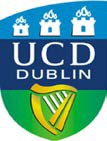 UCD Academic Council Committee for Academic Scholarships and PrizesSummary of meeting of 30 June 2021ACCASP noted the approval of the minutes of the meeting held on 14 April 2021.ACCASP announced Associate Professor Amanda Gibney will take over as Chair of the committee in 2021/22.Aidan Prinsloo from UCD Global presented on International Scholarships at UCD.ACCASP discussed the award recipient gender data for each College for the last three years.ACCASP approved two revisions to existing awards from the School of Languages, Cultures and Linguistics and the College of Science, and approved 5 new award proposals from the following Colleges/Schools:College of Social Sciences & LawSchool of Chemical and Bioprocess EngineeringSchool of MedicineSchool of PhysicsCollege of BusinessACCASP discussed the Annual Report for 2020/21 and the Work Plan for 2021/22.NOTE: This is an informal summary of an Academic Council Committee for Academic Scholarships and Prizes meeting. It does not in any way prejudice the official minutes of the meeting, which will be presented to the next ordinary meeting of the Committee and which are the sole authoritative record of Academic Council Committee for Academic Scholarships and Prizes business.